ADMISSION FORM (For Undergraduate Only)Serial No.:…..Program:…………...……………   				Semester: …………..1. Name : …………………………………………… Blood Group: ………………….2. C.N.I.C  No.:3. Father’s Name………………………………………………….4. Domicile: / District: ………………………………………….5. Student’s Mobile No.: ………………………… Father’s Mobile No.: ………..…………..…….……..6. Student E-Mail: ……………………………….  Parent/ Guardian E-Mail: …………………………..…7. Parent Guardian Occupation: …………………….. Monthly Income: …………………………….………8. Present Home Address: …………………………………………………………..  Tel No: ………………..9. Permanent Home Address: ……………………………………………………...  Tel No: ………………..10. Person to be contacted in case of Emergency: ………………… Ph. No.: ………. Cell No.: ……………..11. If student from abroad, give nationality: …………….. Local Guardian Contact no.: ………………….….12. Previous Examination Passed: ………………… Grade/ Division: …………… Year: …………..………I certify that the above information given by me is correct. I understand that if any part of this information is found false/ incorrect. My allotment will stand cancelled. I also undertake to strictly observe all rules & regulations of the hostel. I shall also comply with the direction and orders issued by the hostel authorities from time to time during the period of my stay in the hostel. I undertake further to pay all dues in time.Signature of Applicant							Signature of Parents / Guardian	Date: ……………………….							Date: ………………….……..…………………………………………………………………………………………………………………… (For official use only):Date of Receiving: ………………Signature:………………  Approved / Not Approved:…………………Asst. Warden 	……………………………	 				Warden …………………………Documents to be attachedFather/ Guardian CNIC photocopy.Undertaking on stamp paper of Rs. 50.Photocopy of university admission fee payment receipt.Photographs and CNIC copies of all Visitors and Local Guardian.Copy of result card of last certificate/ degree.Employment Certificate of father/ Mother, in case of applicant on PWWF seat.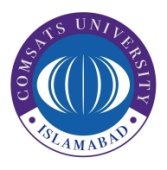 COMSATS University Islamabad, Lahore CampusFatima Jinnah Girls Hostel Ph No: 042-111-001-007(804)Open MeritPWWF Seat